510400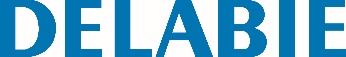 Banco de duche rebatível com pé ALUReferência: 510400 Informação para prescriçãoBanco de duche ALU rebatível com pé, para PMR.Estrutura em tubo alumínio branco Ø 25 x 2 mm.Fixações invisíveis.Pé retrátil guiado por braço articulado.Ripas largas em plástico, confortáveis e de fácil manutenção.Altura do assento: 480 mm.Testado com mais de 200 kg. Peso máximo do utilizador recomendado: 135 kg.Dimensões recolhido: 82 x 545 mm.Dimensões: 407 x 360 x 480 mm.Garantia 10 anos. Marcação CE.